Тульская область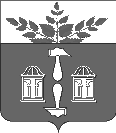 Муниципальное образование Щекинский районСОБРАНИЕ ПРЕДСТАВИТЕЛЕЙЩЕКИНСКОГО РАЙОНАот 6.02.2015 года                                                                                     №9/38РЕШЕНИЕ Об утверждении Положения «О распоряжении земельными участками на территории муниципального образования Щекинский район и определения размера арендной платы»В целях приведения в соответствии с действующим законодательством, руководствуясь Земельным кодексом РФ, Законом Тульской области от 29.06.2011 № 1586-ЗТО «О порядке определения размера арендной платы, порядке, условиях и сроках ее внесения за использование земельных участков, находящихся в собственности Тульской области, а также земельных участков, государственная собственность на которые не разграничена», на основании  Устава муниципального образования Щекинский район Тульской области Собрание представителей Щекинского района РЕШИЛО:Утвердить Положение «О распоряжении земельными участками на территории муниципального образования Щекинский район и определения размера арендной платы» (Приложение).Признать утратившим силу решения Собрания Представителей Щекинского района от 21.02.2012  №35/438 «О порядке предоставления земельных участков на территории муниципального образования Щекинский район», от 29.05.2012 №38/460 «О внесении изменения в решение Собрания представителей Щекинского района от 21.02.2012 №35/438 «Об утверждении Положения «О порядке предоставления земельных участков на территории муниципального образования Щекинский район», от 20.06.2012 №39/472 «О внесенииизменения в решение Собрания представителей Щекинского района от 21.02.2012 №35/438 «Об утверждении Положения «О порядке предоставления земельных участков на территории муниципального образования Щекинский район», от 30.11.2012 №44/502 «О внесении изменения в решение Собрания представителей Щекинского района от 21.02.2012 №35/438 «Об утверждении Положения «О порядке предоставления земельных участков на территории муниципального образования Щекинский район», от 04.09.2013 №54/568 «О внесении изменения в решение Собрания представителей Щекинского района от 21.02.2012 №35/438 «Об утверждении Положения «О порядке предоставления земельных участков на территории муниципального образования Щекинский район», от 18.03.2014 №64/624 «О внесении изменения в решение Собрания представителей Щекинского района от 21.02.2012 №35/438 «Об утверждении Положения «О порядке предоставления земельных участков на территории муниципального образования Щекинский район», от 27.06.2014 №68/658 «О внесении изменения в решение Собрания представителей Щекинского района от 21.02.2012 №35/438 «Об утверждении Положения «О порядке предоставления земельных участков на территории муниципального образования Щекинский район», от 27.06.2014 №68/657 «Об утверждении перечня случаев, когда предоставление  находящихся в муниципальной собственности  Щекинского района земельных участков, а также земельных участков, государственная собственность на которые не разграничена, расположенных на территории  муниципального образования Щекинский район осуществляется исключительно на торгах», от 05.09.2012 №41/478 «О предоставлении льготы по арендной плате за земельные участки с разрешенным использованием для строительства объектов недвижимости – физкультурно – оздоровительных или спортивных комплексов на территории муниципального образования Щекинский район».Контроль за выполнением настоящего решения возложить на главу администрации Щекинского района (Федосов О.А.) и постоянную комиссию по собственности, развитию инфраструктуры и инвестиционной политике, развитию промышленности и предпринимательства (Шуваев В.В.).Установить, что настоящее решение вступает в силу с 1 марта 2015 года.Настоящее решение опубликовать в официальном печатном издании  и разместить на официальном портале муниципального образования Щекинский район в информационной – телекоммуникационной сети «Интернет».Глава Щекинского района – Председатель Собрания представителей Щекинского района                                     Е.В. РыбальченкоПриложениек Решению Собрания представителей Щекинского районаот 6.02.2015 года №9/38ПОЛОЖЕНИЕ О распоряжении земельными участками на территории муниципального образования Щекинский район и определения размера арендной платыНастоящее Положение «О распоряжении земельными участками на территории муниципального образования Щекинский район и определения размера арендной платы» (далее - Положение) разработано в целях регулирования правоотношений пораспоряжениюземельными участками на территории муниципального образования Щекинский район.Положение распространяется на правоотношения в отношенииземельных участков:находящихся в собственности муниципального образования Щекинский район;государственная собственность на которые не разграничена, расположенных на территории Щекинского района, полномочия по распоряжению которыми переданы муниципальному образованию Щекинский район;Распоряжение земельными участкамиосуществляется в соответствии с Земельным кодексом РФ.Уполномоченным органом по распоряжению земельными участками является администрация Щекинского района.Договора купли продажи заключаются по форме, установленной приложением 1 к настоящему Положению.Договора аренды земельных участков заключаются по форме, установленной приложением 2 к настоящему Положению.Установить порядок расчета арендной платы за земельные участки и размеры коэффициентов видов разрешенного использования земельных участков в процентах, согласно приложения 3 к настоящему Положению.Права и обязанности собственников, землепользователей, землевладельцев, арендаторов и обладателей сервитута  земельных участков при их использовании определяются Земельным кодексом РФ, Гражданским кодексом РФ, Градостроительным кодексом РФ.Приложение 1К положению «О распоряжении земельными участками на территории муниципального образования Щекинский район и определения размера арендной платы»ПРИМЕРНЫЙ ДОГОВОР № _______купли – продажи земельного участкаг. Щекино, Тульская область	«_____»__________20___г.Администрация Щекинского района от имени муниципального образования Щекинский район в лице председателя Комитета по управлению муниципальной собственностью администрации Щекинского района_______________________, действующего на основании Положения, утвержденного распоряжением главы администрации Щекинского района от «____»_________20___г. № _____, именуемый в дальнейшем «Продавец», с одной стороны и ____________________________, юридический адрес: _________________, ИНН _____________, зарегистрировано в Едином государственном реестре юридических лиц за основным государственным регистрационным номером _________________, дата внесения записи «____»__________20___г. МИФНС №________, в лице _____________________, действующего на основании ___________, именуемое в дальнейшем "Покупатель", с другой стороны, руководствуясь Законом Тульской области от 15.12.2011г. №1679-ЗТО «О регулировании отдельных вопросов определения цены земельных участков на территории Тульской области и их оплаты» и на основании постановления администрации Щекинского района от «____»_________20___г. №_______ «__________________________», заключили настоящий договор (далее – Договор) о нижеследующем:1. Предмет договора    	1.1. Продавец передал, а Покупатель принял земельный участок, расположенный на землях муниципального образования Щекинский район (категория земель «__________________») общей площадью _______ кв.м. с кадастровым №______________, адресные ориентиры: «______________________________» (далее – Участок) на основании постановления администрации Щекинского района от  «____»_________20___г.  №_______ «______________________________».          1.2. На Участке расположен ___________ общей площадью _____ кв.м, лит. ______, находящийся в собственности Покупателя на основании __________________________, о чем в Едином государственном реестре прав на недвижимое имущество и сделок с ним «____»_________20___г. сделана запись регистрации №_____________________.         1.3.  Договор считается заключенным с момента подписания.2.Плата по договору2.1. Цена Участка составляет  ____________ руб. (сумма прописью) согласно расчета в п.2.2 настоящего договора.2.2 Расчет платы за земельный участок, расположенный на территории МО Щекинского района производится по следующей формуле:Вц=П Уп С К , гдеВц - Выкупная цена земельного участка (руб.);П – Площадь земельного участка (кв.м);Уп - Удельный показатель кадастровой стоимости (руб./кв.м)С - Ставка земельного налога по месту расположения земельного участка, в процентах;К - коэффициент кратности размера ставки земельного налога, кроме случаев, установленных ст.2 Федерального закона от 25.10.2001г. №137-ФЗ «О введении в действие Земельного кодекса Российской Федерации».    	2.3. Покупатель оплачивает  цену Участка (пункт 2.1 Договора) в месячный срок со дня заключения  Договора, перечислив ее на счет  получателя в _________________________________, ИНН _______________, р\с _____________________________ в ______________________________, код ОКАТО ________________, КПП ________________, БИК _____________, код платежа КБК__________________________________.        2.4. Регистрация права собственности на Участок производится после полной оплаты цены Участка (пункт 2.1 Договора). 3. Ограничения и обременения участка    	3.1. Участок использовать строго по целевому назначению, в соответствии с пунктом 1.1 Договора.	3.2. Участок (или часть Участка площадью _______кв.м с учетным номером_______) обременен: (указать какие существуют ограничения).         3.3. Продавец продал, а Покупатель купил в собственность Участок свободным от любых имущественных прав и претензий со стороны третьих лиц, о которых в момент заключения Договора стороны не могли не знать.4. Права и обязанности Сторон   	4.1. Продавец обязуется предоставить Покупателю сведения, необходимые для исполнения условий, установленных Договором.   	4.2. Покупатель обязуется:   	4.2.1. Оплатить цену Участка в сроки и в порядке, установленном разделом 2 Договора.   	4.2.2. Выполнять требования, вытекающие из установленных в соответствии с законодательством Российской Федерации ограничений прав на Участок и сервитутов.   	4.2.3. Предоставлять информацию о состоянии Участка по запросам соответствующих органов государственной власти и органов местного самоуправления, создавать необходимые условия для контроля за надлежащим выполнением условий Договора и установленного порядка использования Участка, а также обеспечивать доступ и проход на Участок их представителей.    	4.2.4. С момента подписания Договора и до момента регистрации права собственности на Участок не отчуждать в собственность третьих лиц принадлежащее ему недвижимое имущество, находящееся на Участке.   	4.2.5. За свой счет обеспечить государственную регистрацию права собственности на Участок.5. Ответственность сторон   	5.1. Покупатель несет ответственность перед третьими лицами за последствия отчуждения недвижимого имущества, принадлежащего ему на праве собственности и находящегося на Участке с момента подачи заявки на приватизацию Участка до государственной регистрации права собственности на Участок.   	5.2. Стороны несут ответственность за невыполнение либо ненадлежащее выполнение условий Договора в соответствии с законодательством Российской Федерации.  	5.3. За нарушение  срока внесения платежа, указанного  в пункте 2.2. Договора, покупатель  выплачивает  продавцу  пени в размере одной трехсотой действующей ставки рефинансирования Центрального банка Российской Федерации от цены Участка за каждый календарный день  просрочки. Пени перечисляются  по реквизитам, указанным  в п. 2.2. Договора для оплаты цены Участка.  	5.4. Договор подлежит расторжению в установленном законом порядке при несоблюдении Покупателем условий Договора.6. Особые условия   	6.1.	Изменение целевого назначения земель, указанное в пункте 1.1 Договора, допускается в порядке, предусмотренном законодательством Российской Федерации.   	6.2. Все изменения и дополнения к Договору действительны, если они совершены в письменной форме и подписаны уполномоченными лицами.   	6.3. Приложением к Договору является кадастровый паспорт Участка.7. Заключительные положения   	7.1. Договор одновременно является актом приема-передачи недвижимого имущества.   	7.2. Покупатель приобретает право собственности на Участок с момента государственной регистрации перехода права собственности в Щекинском отделе Управления Федеральной службы государственной регистрации, кадастра и картографии по Тульской области.  	7.3. Договор содержит весь объем соглашений между сторонами в отношении предмета Договора, отменяет и делает недействительным все другие обязательства и представления, которые могли быть приняты или сделаны сторонами, будь то в устной или письменной форме, до заключения Договора.  	7.4. Ответственность и права сторон, не предусмотренные Договором, определяются в соответствии с действующим законодательством.  	7.5. Договор составлен в трех экземплярах, имеющих одинаковую юридическую силу. Первый экземпляр находится у Продавца. Второй экземпляр находится у Покупателя. Третий экземпляр находится в Щекинском отделе Управления Федеральной службы государственной регистрации, кадастра и картографии по Тульской области.  	7.6. Расходы по государственной регистрации перехода права собственности на земельный участок оплачивает Покупатель.  	7.7. Стороны подтверждают, что текст Договора ими прочитан, содержание Договора, права и обязанности им понятны.8.Юридические адреса и реквизиты Сторон:Продавец:   ___________________________________________________,адрес: ____________________________________________________________Платежные реквизиты: Р/сч _____________________________________________________, к/сч _____________________________, БИК ________________________, ИНН ____________________________, КПП ________________________.Покупатель: _____________________________________________, юридический адрес: ____________________________________________,                             ИНН _____________________.Подписи сторон:Продавец:                         Комитет по управлению муниципальной                                           собственностью администрации Щекинского района                                           председатель комитета__________________________    М.П.              (подпись)Покупатель:_________________________________________________________________      М.П.             (подпись)Приложение 2К положению «О распоряжении земельными участками на территории муниципального образования Щекинский район и определения размера арендной платы»ПРИМЕРНАЯ ФОРМАДОГОВОРА АРЕНДЫ ЗЕМЕЛЬНЫХ УЧАСТКОВ, РАСПОЛОЖЕННЫХ НА ТЕРРИТОРИИ ЩЕКИНСКОГО РАЙОНА г.Щекино	 "_____" ________________ 20__Администрация муниципального образования Щекинский район действующая от имени муниципального образования Щекинский район, именуемое в дальнейшем "Арендодатель", в лице Председателя Комитета по управлению муниципальной собственностью администрации Щекинского района _______Ф.И.О._______, действующего на основании Положения о Комитете, утвержденного распоряжением администрации Щекинского района, с одной стороны, и (наименование юридического лица, Ф.И.О. физического лица, паспорт, кем выдан, дата, зарегистрированный(ая) по адресу), именуемый в дальнейшем "Арендатор", в лице ____________, действующего на основании ____________ , с другой стороны на основании __________________ от ________________ N _______заключили настоящий договор (в дальнейшем - "договор") о нижеследующем:1. ПРЕДМЕТ ДОГОВОРА1.1. Арендодатель предоставляет, а Арендатор принимает в аренду земельный участок:категория земель: « ____________________________»,кадастровый номер: «________________________»,площадью «________________»,расположенный по адресу: «___________________________________________________», именуемый в дальнейшем "участок", для ______________________________________, именуемого далее "объект", вид разрешенного использования: «____________________________________».1.2. Участок поставлен на государственный кадастровый учет и обозначен в прилагаемых к договору кадастровых паспортах земельного участка.1.3. Участок не обременен правами третьих лиц.1.3.Права собственника участка обременены правами третьих лиц: __________________________.2. СРОК ДЕЙСТВИЯ ДОГОВОРА2.1. Настоящий договор заключен на срок __________.2.2. Срок действия договора исчисляется со дня заключения договора.2.3. Если Арендатор продолжает пользоваться земельным участком после истечения срока договора при отсутствии возражений со стороны Арендодателя, договор считается возобновленным на тех же условиях на неопределенный срок.2.4. Договор считается заключенным и вступает в силу со дня его государственной регистрации.2.4. Договор считается заключенным и вступает в силу со дня его подписания сторонами.3. РАЗМЕР, ПОРЯДОК И УСЛОВИЯ ВНЕСЕНИЯАРЕНДНОЙ ПЛАТЫ3.1. Размер арендной платы определяется в соответствии с действующим законодательством.3.2. На дату подписания договора размер арендной платы определен в соответствии с Законом Тульской области от 23 июня 2011 года N 1586-ЗТО "О порядке определения размера арендной платы, порядке, условиях и сроках ее внесения за использование земельных участков, находящихся в собственности Тульской области, и за использование земельных участков, государственная собственность на которые не разграничена", методикой определениясуммы арендной платы за земельные участки, расположенные на территории МО Щекинского района и составляет _______________________________ рублей в год.При подписании договора Арендодатель передал Арендатору, а Арендатор принял расчет арендной платы, произведенный в соответствии с нормативными правовыми актами, действующими на день подписания договора.3.2. Размер арендной платы определен по результатам торгов и составляет ________ руб. в год.(согласно отчету оценщика об определении арендной платы3.3. Стороны применяют следующий порядок и сроки внесения арендной платы:3.3.1. Арендатор уплачивает арендную плату, исчисленную со дня заключения договора.Первый арендный платеж производится до 20 (двадцатого) числа месяца, следующего за месяцем заключения договора. Он состоит из арендной платы, исчисленной со дня заключения договора до последнего числа месяца, в котором заключен договор.Последующие платежи исчисляются ежемесячно и уплачиваются за текущий месяц до 20 (двадцатого) числа текущего месяца.3.3.1. Арендатор уплачивает арендную плату, исчисленную со дня заключения договора ежеквартально, не позднее 15 (пятнадцатого) числа 2-го месяца от начала квартала, в размере ¼ части годовой арендной платыПервый арендный платеж производится до ближайшего 15 (пятнадцатого) числа 2-го месяца текущего квартала, следующего за днем заключения договора. Он состоит из арендной платы, исчисленной со дня заключения договора до последнего дня текущего квартала, следующего за днем заключения договора.Последующие платежи исчисляются ежеквартально и уплачиваются за текущий квартал до 15 (пятнадцатого) числа 2-го месяца от начала текущего квартала.3.3.2. Арендатор производит перечисление арендной платы на платежные реквизиты: Отделение Тула, БИК 047003001, р/сч. 40101810700000010107. Получатель: ИНН 7118011747, КПП 711801001, УФК по Тульской области (Администрация МО Щекинский район), код ОКТМО 70________, код платежа 85111105013100000120 для сельских поселений, 85111105013130000120 для городских поселенийАренда земельных участков.В соответствии с действующим законодательством может быть определен иной получатель арендной платы и (или) счет для перечисления арендной платы, о котором Арендодатель уведомляет Арендатора.3.4. Стороны применяют следующие условия внесения арендной платы:3.4.1. Обязательство по уплате арендной платы считается исполненным в день ее поступления на счет, указанный в пункте 3.3.2. договора.3.4.2. Арендатор вправе производить авансовые платежи до конца текущего года.Если после произведенного авансового платежа размер арендной платы увеличился, Арендатор обязан возместить недоплаченную сумму.Если после произведенного авансового платежа размер арендной платы уменьшился, Арендатору засчитывается переплата в счет будущих платежей.3.4.3. Поступившие от Арендатора платежи засчитываются в счет погашения имеющейся на день поступления платежа задолженности по арендной плате. Если на день поступления платежа отсутствует задолженность по арендной плате, поступивший платеж считается авансовым.3.4.4. По согласованию сторон возможен иной порядок и сроки внесения арендной платы.3.5. В период действия договора размер арендной платы может изменяться Арендодателем в одностороннем порядке, то есть независимо от согласия Арендатора, в случае изменения порядка определения размера арендной платы либо изменения показателей, применяемых для расчета арендной платы: кадастровой стоимости земельного участка, коэффициента использования Ки или иных показателей.3.5. Размер арендной платы в период срока договора не может быть изменен.В случае реализации преимущественного права арендатора, который приобрел право на заключение договора аренды земельного участка по результатам торгов (конкурсов, аукционов), на заключение нового договора аренды земельного участка размер арендной платы определяется на основании отчета о размере рыночной стоимости арендной платы, составленного в соответствии с Федеральным законом от 29 июля 1998 года N 135-ФЗ "Об оценочной деятельности в Российской Федерации".3.6. Размер годовой арендной платы изменяется не чаще одного раза в год.3.7. Об изменении размера арендной платы и даты возникновения обязательства по уплате арендной платы в измененном размере Арендатор уведомляется Арендодателем в письменной форме. По требованию Арендатора Арендодатель обязан предоставить ему новый расчет арендной платы в измененном размере.4. ПЕРЕДАЧА УЧАСТКА4.1. При заключении договора Арендодатель передал, а Арендатор принял участок в состоянии, позволяющем использовать участок в соответствии с разрешенным использованием, установленным пунктом 1.1 договора. Договор является актом приема-передачи участка.5. ИЗМЕНЕНИЕ ДОГОВОРА, ПЕРЕДАЧА ПРАВИ ОБЯЗАННОСТЕЙ ПО ДОГОВОРУ5.1. Договор может быть изменен соглашением сторон, а также судом в установленных законом случаях.5.2. Передача прав и обязанностей Арендатора по договору в пределах срока договора осуществляется на основании соглашения.5.3. Арендатор не вправе передавать свои права и обязанности по договору третьему лицу без согласия Арендодателя.Арендодатель согласовывает передачу прав и обязанностей по договору в форме трехстороннего соглашения о передаче прав и обязанностей по договору.5.3.Арендатор вправе передавать свои права и обязанности по договору третьему лицу без согласия Арендодателя при условии его уведомления.Сторона, принявшая права и обязанности Арендатора по договору, обязана в течение десяти дней после государственной регистрации соглашения о передаче прав и обязанностей по договору передать Арендодателю подлинный экземпляр соглашения с отметкой о государственной регистрации либо его нотариально заверенную копию.6. РАСТОРЖЕНИЕ ДОГОВОРА И ОТКАЗ ОТ ДОГОВОРА6.1. Договор расторгается:6.1.1. На основании соглашения сторон.6.1.2. Судом в случаях, установленных законом, и в случаях, указанных в пунктах 6.2., 6.3. договора.6.2. Арендодатель вправе в любое время отказаться от договора, предупредив об этом Арендатора в срок и в порядке, указанные в пунктах 6.5, 6.6 договора, в следующих случаях:6.2.1. Использования Арендатором участка не в соответствии с его разрешенным использованием.6.2.2. Невнесения Арендатором арендной платы более двух раз подряд по истечении установленного договором срока платежа.6.2.3. Издания уполномоченным органом акта о предварительном согласовании места размещения капитального объекта или о предоставлении земельного участка для строительства, в том числе путем проведения торгов, если участок полностью или частично включается в состав земельного участка, предоставляемого для строительства или предварительно согласованного для размещения капитального объекта.6.2.4. Использования земельного участка, приводящего к существенному снижению плодородия сельскохозяйственных земель или значительному ухудшению экологической обстановки.6.2.5. Неустранения совершенного умышленно земельного правонарушения, выражающегося в отравлении, загрязнении, порче или уничтожении плодородного слоя почвы вследствие нарушения правил обращения с удобрениями, стимуляторами роста растений, ядохимикатами и иными опасными химическими или биологическими веществами при их хранении, использовании и транспортировке, повлекших за собой причинение вреда здоровью человека или окружающей среде.6.2.6. Неиспользования земельного участка, предназначенного для сельскохозяйственного производства, в указанных целях в течение трех лет.6.2.6. Неиспользования земельного участка, предназначенного для жилищного или иного строительства, в указанных целях в течение пяти лет.6.2.7. Иных предусмотренных законодательством Российской Федерации случаях.6.2.8. Нарушения Арендатором какого-либо из обязательств, определенных пунктом 8.1. договора.6.3. Арендатор вправе в любое время отказаться от договора, предупредив об этом Арендодателя в срок и в порядке, указанные в пунктах 6.5., 6.6. договора, в следующих случаях:6.3.1. До начала установки объекта.6.3.1. До начала строительства.6.4. Если договор считается возобновленным на тех же условиях на неопределенный срок, каждая из сторон вправе в любое время отказаться от договора, предупредив об этом другую сторону в срок и в порядке, указанные в пунктах 6.5., 6.6. договора.6.5. Об одностороннем отказе от исполнения договора одна сторона предупреждает другую сторону за один месяц.6.6. Предупреждение об отказе от договора (далее - предупреждение) производится заказным письмом с уведомлением по адресу, указанному Арендатором при заключении договора.Предупреждение считается исполненным в день его получения другой стороной, а в случае отсутствия другой стороны - в день извещения организацией почтовой связи об отсутствии другой стороны по всем адресам, указанным в договоре.По истечении срока, указанного в пункте 6.5. договора и исчисленного со дня исполнения предупреждения, договор считается расторгнутым.С заявлением о государственной регистрации прекращения договора обращается сторона, отказавшаяся от исполнения договора.6.7. При расторжении договора либо отказе одной из сторон от исполнения договора Арендатор в срок до дня прекращения действия договора обязан за свой счет привести участок в состояние, позволяющее использовать его в соответствии с разрешенным использованием, в том числе Арендатор обязан:- снести (демонтировать) объект, кроме случаев, когда одновременно с расторжением договора заключается новый договор аренды участка с Арендатором или собственником объекта;- снести (демонтировать) незавершенный строительством объект, если Арендатору не выдано разрешение на ввод объекта в эксплуатацию или если не произведена государственная регистрация права собственности на незавершенный строительством объект;- снести самовольные постройки;- устранить разрытия, захламление, загрязнение и другие виды порчи участка.6.8. По требованию одной из сторон при расторжении договора или отказе от договора стороны обязаны подписать акт приема-передачи участка.Если ни одна из сторон не потребовала подписать акт приема-передачи участка, то участок считается возвращенным Арендодателю в день расторжения договора либо в день истечения срока, указанного в пункте 6.5 договора и исчисленного со дня исполнения предупреждения.6.9. Расторжение договора или отказ от исполнения договора не прекращает обязанностей Арендатора:- по уплате задолженности по арендной плате;- по уплате пени, указанных в пункте 6.7 договора.6.10. Договор является сделкой, совершенной под отменительным условием: в случае ликвидации Арендатора и отсутствия его правопреемников (отменительное условие) права и обязанности сторон по настоящему договору прекращаются.Государственная регистрация прекращения договора осуществляется Арендодателем в порядке, установленном действующим законодательством Российской Федерации.7. ОТВЕТСТВЕННОСТЬ СТОРОН7.1. За нарушение срока уплаты арендной платы, установленной настоящим Договором Арендатор уплачивает пеню в размере 1/300 ставки рефинансирования Центрального Банка Российской Федерации от общей суммы задолженности, имеющейся на это число, за каждый день просрочки. Пеня начисляется со дня образования задолженности по обязательству.7.2. В период действия договора размер пени может быть изменен соглашением сторон.7.3. Указанная в настоящем разделе пеня уплачивается на счет, указанный в пункте 3.3.2 договора.Обязательство по уплате пени считается исполненным в день ее поступления на счет, указанный в пункте 3.3.2 договора.Уплата пени не освобождает Арендатора от надлежащего выполнения условий договора.7.4. Арендатор обязан возместить Арендодателю убытки, причиненные порчей участка и ухудшением экологической обстановки при использовании участка, а также убытки, связанные с несвоевременным исполнением обязанностей, определенных в пункте 6.7 договора.8. ДРУГИЕ ПРАВА И ОБЯЗАННОСТИ СТОРОН8.1. Арендатор обязан:8.1.1. Использовать участок в соответствии с разрешенным использованием, установленным пунктом 1.1 договора.8.1.2. Производить работы по установке либо реконструкции объекта, эксплуатировать объект в соответствии с действующим законодательством.8.1.2. Производить строительные работы в соответствии с действующим законодательством и при наличии разрешения на строительство.8.1.3. Завершить установку объекта в течение срока договора.8.1.3. Завершить строительство объекта в течение срока договора.8.1.4. За свой счет содержать участок и прилегающую территорию в надлежащем санитарном и противопожарном состоянии, в том числе осуществлять уборку мусора, расчистку от снега и льда.8.1.5. Обеспечить доступ на земельный участок эксплуатирующих организаций для ремонта и обслуживания сетей инженерной инфраструктуры.8.1.6. Обеспечить доступ на участок специализированных организаций для проведения проектно-изыскательских работ, связанных с капитальным строительством.8.1.7. Письменно в десятидневный срок со дня совершенного изменения уведомить Арендодателя об изменении своих: юридического и почтового адресов, номеров контактных телефонов, банковских реквизитов или иных изменений.8.2. Арендатор имеет право:8.2.1. Использовать в установленном порядке для собственных нужд имеющиеся на земельном участке общераспространенные полезные ископаемые, пресные подземные воды, а также пруды, обводненные карьеры в соответствии с законодательством Российской Федерации.8.2.2. Проводить в соответствии с разрешенным использованием оросительные, осушительные, культуртехнические и другие мелиоративные работы, строить пруды и иные водные объекты в соответствии с установленными законодательством экологическими, строительными, санитарно-гигиеническими и иными специальными требованиями.8.2.3. Собственности на посевы и посадки сельскохозяйственных культур, полученную сельскохозяйственную продукцию и доходы от ее реализации.8.2.4. По истечении срока договора в преимущественном порядке перед другими лицами заключить договор аренды на новый срок на согласованных сторонами условиях по письменному заявлению, направленному Арендодателю не позднее чем за 3 (три) месяца до истечения срока договора.8.3. Арендодатель имеет право:8.3.1. Осуществлять контроль за использованием участка.8.4. Арендодатель обязан:8.4.1. Через средства массовой информации или в письменной форме заказным письмом с уведомлением в тридцатидневный срок со дня совершенного изменения уведомить Арендатора по адресу, указанному Арендатором при заключении договора, об изменении своих: юридического и почтового адресов, номеров контактных телефонов, реквизитов счета, указанного в пункте 3.3.2 договора.8.5. По требованию одной из сторон стороны обязаны заключить соглашение к договору, в котором указываются измененные юридический и (или) почтовый адреса, реквизиты счета.9. ЗАКЛЮЧИТЕЛЬНЫЕ ПОЛОЖЕНИЯ9.1. Споры по договору, которые стороны не разрешили путем переговоров, разрешаются в судебном порядке в Арбитражном суде Тульской области.9.1. Споры по договору, которые стороны не разрешили путем переговоров, разрешаются в судебном порядке. В силу статьи 32 Гражданского процессуального кодекса Российской Федерации стороны устанавливают территориальную подсудность по спорам, которые могут возникнуть между сторонами по настоящему договору, по месту нахождения Арендодателя, за исключением случаев, установленных действующим законодательством.9.2. Регистрация договора и соглашений к нему производится Арендодателем.10. РЕКВИЗИТЫ И ПОДПИСИ СТОРОН«Приложение № 1 к Договору аренды № _____ от _______ г.Расчет арендной платы.В случае если договор аренды действует не полный год, то размер арендной платы за земельный участок в этом году определяется по формуле:, гдеАг – годовой размер арендной платы, Д – количество дней в году, в течение которых действовал договор аренды земельного участка.Размер арендной платы за период с ______________ по _____________ равен __________ руб.Арендодатель:__________________________ М.П. Арендатор:____________________________ М.П.Приложение 3К положению «О распоряжении земельными участками на территории муниципального образования Щекинский район и определения размера арендной платы»Расчет арендной платы за земельные участки производится по следующей формуле:Аг=КС х Ки , гдеАг- годовой размер арендной платы;КС – кадастровая стоимость земельного участка;Ки- коэффициент вида разрешенного использования земельного участка (далее – коэффициент использования), в процентах.В случае если договор аренды действует не полный год, то размер арендной платы за земельный участок в этом году определяется по формуле:, гдеАг – годовой размер арендной платы, Д – количество дней в году, в течение которых действовал договор аренды земельного участка.Если разрешенному использованию земельного участка соответствует несколько коэффициентов использования Ки, то для расчета размера арендной платы применяется максимальное значение коэффициента использования Ки.Таблица значений коэффициентов использования - Ки9.1. АРЕНДОДАТЕЛЬ: Муниципальное образование Щекинский район, ИНН 7118011747, КПП 711801001, Комитет по управлению муниципальной собственностью администрации муниципального образования Щекинский район9.2. АРЕНДАТОР:Адрес: 301240, Тульская область, г.Щекино, пл.Ленина, д.1________________Адрес: ________________Председатель Комитета: дата. М.П. дата. М.П. № Кадастровый номерПлощадь (кв.м.)Кадастровая стоимость земельного участка (руб.)КСКоэффициент вида разрешенного использования (%)КиГодовая сумма начисленной арендной платы (руб.) Аг№ п/п№ п/пВиды разрешенного использования земельных участковЗначение Ки(%)Значение Ки(%)Значение Ки(%)Значение Ки(%)Значение Ки(%)Значение Ки(%)Значение Ки(%)11Земельные участки, предназначенные для размещения домов индивидуальной жилой застройки и личного подсобного хозяйства, расположенные в МО г.Щекино5,6%5,6%5,6%5,6%5,6%5,6%5,6%22Земельные участки, предназначенные для размещения домов индивидуальной жилой застройки, расположенные в Щекинском районе, кроме МО г. Щекино2,6 %2,6 %2,6 %2,6 %2,6 %2,6 %2,6 %От 0 до 10000 кв.м.От 0 до 10000 кв.м.От 0 до 10000 кв.м.От 0 до 10000 кв.м.более 10001 кв.м.более 10001 кв.м.более 10001 кв.м.33Земельные участки, предназначенные для личного подсобного хозяйства, расположенные в Щекинском районе, кроме МО г. Щекино, в том числе площадью:2%2%2%2%0,3 %0,3 %0,3 %44Земельные участки, предназначенные для строительства (эксплуатации) гаражей, предоставленные физическим лицам 4,4%4,4%4,4%4,4%4,4%4,4%4,4%55Земельные участки, предназначенные для строительства (эксплуатации) гаражей, предоставленные юридическим лицам10%10%10%10%10%10%10%66Земельные участки, предназначенные для строительства (эксплуатации) автостоянок в составе земель категории населенных пунктов, в том числе:9%9%9%9%9%9%9%77Земельные участки, предназначенные для строительства (эксплуатации) автозаправочных станций и газозаправочных станций, расположенных в МО г. Щекино22%22%22%22%22%22%22%88Земельные участки, предназначенные для строительства  (эксплуатации) автозаправочных станции и газозаправочных станции, расположенных в Щекинском районе, кроме МО г. Щекино (вне зависимости от категории земель)33,5%33,5%33,5%33,5%33,5%33,5%33,5%99Земельные участки, предназначенные для строительства (эксплуатации) автомоек и автосервиса11,5 %11,5 %11,5 %11,5 %11,5 %11,5 %11,5 %от 0 до 50 кв.м.от 51 до 600 кв.м.от 51 до 600 кв.м.от 51 до 600 кв.м.от 51 до 600 кв.м.от 51 до 600 кв.м.более 601 кв.м.1010Земельные участки, предназначенные для размещения объектов торговли, в том числе строительства (эксплуатации) торгово-офисных центров, объектов общественного питания, бытового обслуживания, гостиниц, расположенных в МО г.Щекино, (кроме земельных участков, указанных в п. 11, 12, 14 настоящей таблицы), в том числе площадью:61%26,5 %26,5 %26,5 %26,5 %26,5 %8%0т 0 до 300 кв.м.0т 0 до 300 кв.м.0т 0 до 300 кв.м.0т 0 до 300 кв.м.0т 0 до 300 кв.м.более 301 кв.м.более 301 кв.м.1111Земельные участки, предназначенные для размещения объектов торговли, в том числе строительства (эксплуатации) торгово-офисных центров, объектов общественного питания, бытового обслуживания, гостиниц, расположенных в МО г. Советск, МО р.п.Первомайский, (кроме земельных участков, указанных в п. 10, 12, 14 настоящей таблицы), в том числе площадью:18,5%18,5%18,5%18,5%18,5%6,6%6,6%1212Земельные участки, предназначенные для размещения объектов торговли, в том числе строительства (эксплуатации) торгово-офисных центров, объектов общественного питания, бытового обслуживания, гостиниц, расположенных в Щекинском районе (кроме земельных участков, указанных в п. 10, 11, 14 настоящей таблицы), в том числе площадью:22%22%22%22%22%3,3%3,3%1313Земельные участки, предназначенные для строительства (эксплуатации) кафе, столовых, ресторанов22%22%22%22%22%22%22%1414Земельные участки, предназначенные для строительства (эксплуатации) торгово-офисных центров (развлекательных центров), для реконструкции объектов недвижимости или строительства пристроек17%17%17%17%17%17%17%от 0 до 1000 кв.м.от 0 до 1000 кв.м.более 1001 кв.м.более 1001 кв.м.более 1001 кв.м.более 1001 кв.м.более 1001 кв.м.1515Земельные участки, предназначенные для размещения административных зданий, объектов образования, здравоохранения и социального обеспечения, физической культуры и спорта, культуры, искусства, религии, в том числе площадью:30%30%5,4%5,4%5,4%5,4%5,4%от 0 до 5000 кв.м.от 0 до 5000 кв.м.от 5001 до 10000 кв.м.от 5001 до 10000 кв.м.от 5001 до 10000 кв.м.от 5001 до 10000 кв.м.более 10001 кв.м.16Земельные участки, предназначенные для размещения производственных и административных зданий, строений, сооружений, промышленности, коммунального хозяйства, материально-технического, продовольственного снабжения, сбыта и заготовок, в том числе площадью:Земельные участки, предназначенные для размещения производственных и административных зданий, строений, сооружений, промышленности, коммунального хозяйства, материально-технического, продовольственного снабжения, сбыта и заготовок, в том числе площадью:17,5%17,5%20%20%20%20%3,7%1717Земельные участки, предназначенные для строительства (эксплуатации) газопроводов2%2%2%2%2%2%2%1818Земельные участки, предназначенные для строительства (эксплуатации) трубопроводов2,5%2,5%2,5%2,5%2,5%2,5%2,5%1919Земельные участки, предназначенные для строительства (эксплуатации) линий электропередач, в том числе площадью:от 0 до 10 кв.м.от 0 до 10 кв.м.от 0 до 10 кв.м.более 11 кв.м.более 11 кв.м.более 11 кв.м.более 11 кв.м.1919Земельные участки, предназначенные для строительства (эксплуатации) линий электропередач, в том числе площадью:290%290%290%16,2%16,2%16,2%16,2%от 0 до 300 кв.мот 0 до 300 кв.мот 0 до 300 кв.мболее 301 кв.мболее 301 кв.мболее 301 кв.мболее 301 кв.м2020Земельные участки, предназначенные для объектов сотовой (телефонной) связи, в том числе площадью:179%179%179%26%26%26%26%2121Земельные участки, предназначенные для размещения причалов, лодочных станций45,5%45,5%45,5%45,5%45,5%45,5%45,5%2222Земельные участки, предназначенные для размещения автомобильных дорог и подъездных путей27%27%27%27%27%27%27%Земли категории: промышленности, энергетики, транспорта, связи, радиовещания, телевидения, информатики, земли для обеспечения космической деятельности, земли обороны, безопасности и земли иного специального назначения, (кроме земельных участков, указанных в п. 8 настоящей таблицы) в том числе:Земли категории: промышленности, энергетики, транспорта, связи, радиовещания, телевидения, информатики, земли для обеспечения космической деятельности, земли обороны, безопасности и земли иного специального назначения, (кроме земельных участков, указанных в п. 8 настоящей таблицы) в том числе:Земли категории: промышленности, энергетики, транспорта, связи, радиовещания, телевидения, информатики, земли для обеспечения космической деятельности, земли обороны, безопасности и земли иного специального назначения, (кроме земельных участков, указанных в п. 8 настоящей таблицы) в том числе:Земли категории: промышленности, энергетики, транспорта, связи, радиовещания, телевидения, информатики, земли для обеспечения космической деятельности, земли обороны, безопасности и земли иного специального назначения, (кроме земельных участков, указанных в п. 8 настоящей таблицы) в том числе:Земли категории: промышленности, энергетики, транспорта, связи, радиовещания, телевидения, информатики, земли для обеспечения космической деятельности, земли обороны, безопасности и земли иного специального назначения, (кроме земельных участков, указанных в п. 8 настоящей таблицы) в том числе:Земли категории: промышленности, энергетики, транспорта, связи, радиовещания, телевидения, информатики, земли для обеспечения космической деятельности, земли обороны, безопасности и земли иного специального назначения, (кроме земельных участков, указанных в п. 8 настоящей таблицы) в том числе:Земли категории: промышленности, энергетики, транспорта, связи, радиовещания, телевидения, информатики, земли для обеспечения космической деятельности, земли обороны, безопасности и земли иного специального назначения, (кроме земельных участков, указанных в п. 8 настоящей таблицы) в том числе:Земли категории: промышленности, энергетики, транспорта, связи, радиовещания, телевидения, информатики, земли для обеспечения космической деятельности, земли обороны, безопасности и земли иного специального назначения, (кроме земельных участков, указанных в п. 8 настоящей таблицы) в том числе:Земли категории: промышленности, энергетики, транспорта, связи, радиовещания, телевидения, информатики, земли для обеспечения космической деятельности, земли обороны, безопасности и земли иного специального назначения, (кроме земельных участков, указанных в п. 8 настоящей таблицы) в том числе:Земли категории: промышленности, энергетики, транспорта, связи, радиовещания, телевидения, информатики, земли для обеспечения космической деятельности, земли обороны, безопасности и земли иного специального назначения, (кроме земельных участков, указанных в п. 8 настоящей таблицы) в том числе:2323Земельные участки, предназначенные для полигона бытовых и промышленных отходов 370%370%370%370%370%370%370%2424Земельные участки, предназначенные для работ связанных с полезными ископаемыми73,8%73,8%73,8%73,8%73,8%73,8%73,8%2525Земельные участки, предназначенные для эксплуатации нежилых производственных зданий42,5%42,5%42,5%42,5%42,5%42,5%42,5%2626Иные земельные участки, не указанные в строках 1-25 настоящей таблицы20%20%20%20%20%20%20%